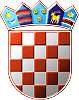 REPUBLIKA HRVATSKASISAČKO-MOSLAVAČKA ŽUPANIJAGRAD SISAKGRADONAČELNICAKLASA: 432-01/18-01/01URBROJ: 2176/05-01/1-18-16Sisak, 06. srpnja 2018.Na temelju članka 4. Programa „Sisački poduzetnik/ca 2018.“ („Službeni glasnik Sisačko-moslavačke županije“ broj 6/18) i Ugovora o poslovnoj suradnji na provedbi programa „Sisački poduzetnik/ca 2018.“ koji je Grad Sisak sklopio s OTP bankom Hrvatska d.d., Raiffeisen bank d.d., Addiko Bank d.d., Erste&Steiermarkische bank d.d. i Zagrebačka banka d.d. Grad Sisak raspisuje NATJEČAJza dodjelu poduzetničkih kreditaza Program „Sisački poduzetnik/ca 2018.“KORISNICI KREDITAKorisnici kredita su mikro, mali i srednji poduzetnici definirani člankom 2. i 3. Zakona o poticanju razvoja malog gospodarstva („Narodne novine“ broj 29/02, 63/07, 53/12, 56/13 i 121/16), registrirani kao obrti, trgovačka društva, zadruge, udruge koje obavljaju gospodarsku djelatnost ili građani (fizičke osobe u slobodnom zanimanju), koji ispunjavaju sljedeće uvjete:posluju na području Grada Siska neovisno o registriranom sjedištu,na dan podnošenja Zahtjeva za kredit „Sisački poduzetnik/ca 2018.“ nemaju nepodmirenih obveza prema Gradu Sisku,nad kojima nije otvoren stečajni postupak, predstečajni postupak ili postupak likvidacije,koji imaju minimalno troje (3) zaposlenih te da je od ukupnog broja zaposlenih minimalno 50 posto s prebivalištem u Sisku.Dokazivanje prebivališta za svakog zaposlenog je JOPPD obrazac, koji tvrtka dostavlja s prijavom na natječaj.Žena poduzetnik se odnosi na subjekt gospodarstva u kojima jedna ili više žena posjeduje najmanje 51% kapitala u društvu ili su žene registrirane vlasnice.Nositelj i organizator  provođenja ovog Programa je Grad Sisak (u daljnjem tekstu: Grad) u suradnji s OTP bankom Hrvatska dioničko društvo, Raiffeisen bank d.d., Addiko Bank, Erste&Steiermarkische bank d.d. i Zagrebačka banka d.d.Grad će sa svakom Bankom sklopiti Ugovor o poslovnoj suradnji „Sisački poduzetnik/ca 2018“.Prednost pri dodjeli potpora će imati projekti proizvodne djelatnosti, projekti kojima se otvaraju nova radna mjesta te projekti od posebnog značaja za gospodarski razvoj Grada Siska. NAMJENA KREDITANamjena kredita je financiranje kupnje ili izgradnje gospodarskih objekata ili proširenje istih, financiranje kupnje opreme i financiranje trajnih obrtnih sredstava.Kod kupnje, izgradnje ili proširenja gospodarskih objekata Korisnik kredita će potpisati Izjavu o zabrani daljnje preprodaje gospodarskih objekata do isteka otplate kredita.Financiranje kupnje opreme odnosi se na kupnju nove i rabljene opreme kod ovlaštenog distributera. Korisnik kredita koji kupuje opremu (novu ili rabljenu) će potpisati Izjavu o zabrani daljnje preprodaje opreme do isteka otplate kredita.Trajna obrtna sredstva za potrebe ovog Programa su sredstva potrebna za financiranje tekućih (kratkoročnih obveza) koje nastaju u redovnim poslovnim aktivnostima krajnjeg korisnika kredita, a odnose se na sirovine i materijal, zalihe, ostale proizvodne troškove, plaće i opće troškove.Sredstva kredita za financiranje trajnih obrtnih sredstava se mogu koristiti za:nabavu sirovine, repromaterijala, poluproizvoda, za troškove radne snage,za režijske troškove iostale tekuće troškove tekućeg poslovanja.Krediti se ne odobravaju za:podmirenje postojećih obveza prema bankama ili drugim kreditnim/financijskim institucijama,kupovinu udjela u trgovačkim društvima,ulaganje u kockarnice i igračnice,ulaganje u vrijednosnice,plaćanje PDV-a,javnobilježničku djelatnost.KREDITNI UVJETI I NAČIN ISPLATE SREDSTAVAIznos kredita:                  -najniži iznos kredita 50.000,00 kuna-najviši iznos za kupnju, izgradnju, uređenje ili proširenje gospodarskih objekata te ulaganje u opremu (novu i rabljenu) do 4.000.000,00 kuna-najviši iznos kredita za trajna obrtna sredstva do 1.000.000,00 kunaNamjena kredita:-financiranje kupnje ili izgradnje gospodarskih objekata ili proširenje istih-financiranje kupnje opreme (nove i rabljene)-financiranje trajnih obrtnih sredstavaUvjeti kredita (rok otplate, poček, rok korištenja kredita:               -rok otplate kredita do 10 godina -poček kredita do 1 godine koji je uključen u rok otplate (za vrijeme počeka ne plaća   se subvencija)-rok iskorištenja kredita do 12 mjeseci od zadovoljenja svih uvjeta za dodjelu kredita  (za vrijeme iskorištenja plaća se subvencija)Otplata kredita :-Kredit se otplaćuje u mjesečnim, kvartalnim, polugodišnjim ratama.-Rokovi, način otplate i korištenje kredita ugovara Korisnik kredita s Bankom.Potpora Grada je ovisna o namjeni kredita,te po namjenama  iznosi za kredite do 120 mjeseci:- 4,00 postotna poena za financiranje kupnje, izgradnje uređenje ili proširenje    gospodarskih objekata, - 3,50 postotna poena za financiranje kupnje opreme ili 4,00 postotna poena ako je    tvrtka u većinskom vlasništvu žene najmanje godinu dana,- 2,50 postotna poena za financiranje obrtnih sredstava ili 3,00 postotna poena ako je   tvrtka u većinskom vlasništvu žene najmanje godinu danaNačin korištenja kredita:     - za financiranje ulaganja u gospodarske objekte i opremu sredstva se isplaćuju na račun dobavljača ili izvršitelja usluge na osnovi  ovjerene situacije, predračuna, računa ili ugovor o isporuci; do 15% iznosa kredita moguće je isplatiti na račun Korisnika kredita za financiranje potrebe projekta, uz uvjet da Korisnik kredita u roku od 30 dana od isplate sredstava dostavi dokaz o namjenskom korištenjukredita -za financiranje obrtnih sredstava moguća je direktna isplata na račun korisnika, uz uvjet da Korisnik kredita u roku od 30 dana od isplate sredstava dostavi dokaz o namjenskom korištenju kredita. 4. INSTRUMENTI OSIGURANJA POVRATA KREDITA             -zadužnica Korisnika kredita i vlasnika-zalog (hipoteka) na nekretninama i/ili pokretninama uz policu osiguranja imovine vinkulirana u   korist Banke-jamstvo HAMAG-BICRO-ostali instrumenti osiguranja u skladu s internim aktima BankeNaknada za obradu zahtjeva:  0,50% jednokratno na odobreni iznos kreditaNaknada za prijevremenu otplatu kredita: 2,00% na iznos nedospjele glavniceOstale naknade:prema Ugovoru o kredituOstali uvjeti kredita: prema Ugovoru o kreditu5.  STATUS PODUZETNIKAKod podnošenja zahtjeva za kredit nije obvezno da Korisnik kredita bude klijent Banke.6. KRITERIJI KREDITENE SPOSOBNOSTISvi podnositelji zahtjeva dostavljaju slijedeću dokumentaciju:Ispunjen obrazac zahtjevaSkraćeni poslovni plan (za tražene kredite do 200.000,00 kn), poslovni plan (za tražene kredite od 200.000,00 kn do 700.000,00 kn) ili investicijski program (za tražene kredite u iznosu većem od 700.000,00 kn)Ispunjeni obrazac Izjave o korištenim potporama male vrijednostiPotpisanu Izjavu o zabrani daljnje preprodaje opreme do isteka otplate kredita (i za kupnju rabljene opreme)Potvrdu porezne uprave o nepostojanju duga prema državi, ne stariju od 30 dana od dana podnošenja zahtjeva (original)Presliku obrasca JOPPD, stranica B za prethodni mjesec iz kojeg je vidljivo da je 50% zaposlenih s područja grada Siska i preslika elektroničke potvrde o zaprimanju obrasca od Porezne upravekarton deponiranih potpisa,       ZA GRADNJU ILI REKONSTRUKCIJA za gradnju ili rekonstrukciju sukladno članku 109. stavak 1. Zakona o gradnji (NN 153/13, 20/17) dostaviti jedan od dokaza pravnog interesa za izdavanje građevinske dozvole ili drugog odgovarajućeg akta. Ako se radi o gradnji ili rekonstrukciji postojećih objekata osim prije navedenog treba dostaviti dokaz da je građevina postojeća.pravomoćna građevinska dozvola ukoliko je građenje ili rekonstrukcija predmet kreditiranja ili potvrda nadležnog upravnog tijela da za predmetni zahvat ne treba ishoditi akt za gradnju sukladno posebnim propisimaZA KUPNJUUgovor o kupoprodaji ili predugovor, vlasnički list nekretnine, posjedovni list, te kopija katastarskog plana. U slučaju da nekretnina nema pozitivnu zabilježbu, potrebno je dokazati legalitet nekretnine tj. priložiti građevinsku i uporabnu dozvolu. predračuni, računi, ugovori o isporuci ili kupnji osnovnih sredstavaTrgovačka društva (d.o.o. i j.d.o.o.) dostavljaju i:BON 2, ne stariji od 10 dana od dana podnošenja zahtjeva (original)Preslika prijave poreza na dobit za prethodne dvije godine, uz koju se prilaže BilancaRačun dobiti i gubitka te Dopunski podaci, te preslika elektroničke potvrde zaprimanja obrasca od Porezne upraveObrti dostavljaju i;BON 2, ne stariji od 10 dana od dana podnošenja zahtjeva (original)2.   Presliku ovjerene Prijave poreza na dohodak za prethodne dvije godine i popis   dugotrajne imovine, Prijavu poreza na dobit za prethodne dvije godine, uz koju se prilaže Bilanca i Račun dobiti i gubitka i dopunski podaci, te preslika elektroničke potvrde zaprimanja obrasca od Porezne uprave ako obrtnik ispunjava jedan od narednih uvjeta: - u prethodnom poreznom razdoblju je ostvario ukupni primitak veći od 2.000.000,00 kuna                 ili- u prethodnom poreznom razdoblju je ostvario dohodak veći od 400.000,00 kuna ili- ima dugotrajnu imovinu u vrijednosti većoj od 2.000.000,00 kuna ili- u prethodnom poreznom razdoblju je prosječno zapošljavao više od 15 radnikaOstala dokumentacija (navedene obrasce popunjavaju samo podnositelji zahtjeva koji imaju status povezanog subjekta):Obrazac Skupne izjaveObrazac Izjave o korištenju potpora male vrijednosti povezanih osobaDokaz da povezane osobe nemaju duga prema državi, da pozitivno posluju i da im žiro-račun nije blokiranBanka ima pravo zatražiti dodatnu dokumentaciju od krajnjeg korisnika u skladu s vlastitim internim aktima.NAPOMENA:Preporuka prije podnošenja zahtjeva obaviti informativni razgovor s kreditnim referentom u Banci o projektu.Banke nakon dostave prijedloga Odluke Povjerenstva za ocjenjivanje poduzetničkih kredita imaju pravo od poduzetnika tražiti dodatnu dokumentaciju.Zahtjev s nepotpunom dokumentacijom neće se razmatrati.Gradonačelnica imenuje Povjerenstvo za ocjenjivanje poduzetničkih kredita koje razmatra zahtjeve i donosi prijedlog Odluke za poduzetničke kredite.Poduzetnici dostavljaju zahtjev za kredit s dokumentacijom u Upravni odjel za gospodarstvo i komunalni sustav, Rimska 26, Sisak.Rok za podnošenje zahtjeva je do iskorištenja kreditnog potencijala za koji je Grad Sisak osigurao sredstva u Proračunu za 2018. godinu.Za odobrene kredite Banaka, nakon konačne Odluke gradonačelnice, Banke zaključuju Ugovore o kreditu s korisnicima kredita.Obvezan prilog Ugovora o kreditu je plan otplate kredita koje su Banke dužne dostaviti Gradu Sisku, Upravnom odjelu za gospodarstvo i komunalni sustav.PRAĆENJE PROVEDBE PROGRAMAKorisnik kredita dužan je kredit koristiti namjenski u skladu s odredbama ovog Programa, a nadzor nad namjenskim korištenjem kredita provode Grad i Banka.Ukoliko se utvrdi nenamjensko korištenje potpore sukladno ovom Programu, javnom natječaju i Zakonu o državnim potporama subvencija kamata na poduzetnički kredit se ukida, a korisnik potpore je dužan izvršiti povrat isplaćene potpore uvećano za propisanu zakonsku zateznu kamatu, a na temelju obračuna Grada o ukupnim dugovanjima proizašlih iz povrede korištenja potpore, odnosno subvencije kamata na poduzetnički kredit.Poduzetnici koji su korisnici  kredita dužni su dostavljati Gradu svakih šest mjeseci JOPPD obrazac u kojem je naveden i podatak o broju zaposlenih i novozaposlenih te ostalu dokumentaciju prema zahtjevu.Banke su dužne, prema svojim saznanjima, o svim statusnim i ostalim promjenama kod korisnika kredita obavijestiti Grad, Upravni odjel za gospodarstvo i komunalni sustav i tražiti od Grada pisanu suglasnost za nastavak obračuna subvencionirane kamate. Ako je u vremenu trajanja kredita OTP banka d.d. Hrvatska, Raiffeisen bank d.d., Addiko Bank Erste&Steiermarkische bank d.d. i Zagrebačka banka d.d. kredit razvrstala u nižu ili višu rizičnu skupinu, dužna je o tome obavijestiti Grad Sisak, Upravni odjel za gospodarstvo i komunalni sustav.ZAHTJEV ZA DODJELU KREDITAZahtjev za dodjelu poduzetničkih kredita i pripadajuća dokumentacija podnose se osobno ili preporučeno putem pošte u jednom primjerku Povjerenstvu za ocjenjivanje poduzetničkih kredita putem Upravnog odjela za gospodarstvo i komunalni sustav s naznakom:OBAVEZNO NA KOVERTI NAZNAČITI NAZIV BANKE KOD KOJE SE TRAŽI KREDIT!Sve informacije možete dobiti na broj telefona 044/510-165 ili direktno u Bankama  kod kreditnog referenta.Sve informacije u vezi natječaja objavljene su na web stranici www.sisak.hr.POSTUPAK OBRADE ZAHTJEVAPovjerenstvo za ocjenjivanje poduzetničkih kredita razmatra zahtjeve i donosi prijedlog Odluke za poduzetničke kredite, Banke donose privremene odluke te mogu odbiti zahtjev za kredit, a konačnu Odluku nakon odobrenja kredita Banaka donosi gradonačelnica.Za odobrene kredite Banaka, nakon konačne Odluke gradonačelnice, Banke zaključuju Ugovore o kreditu s korisnicima kredita.Gradonačelnica će potpisati s korisnikom odobrenog kredita Ugovor o dodjeli bespovratne potpore-subvencije kamata na poduzetničke kredite u skladu s planom otplate kredita koje će dostaviti Banke.Natječaj je otvoren do iskorištenja sredstava kreditnog fonda banke, a najkasnije do 15.12.2018. godine.																				GRADONAČELNICAKristina Ikić BaničekPuni naziv i adresa podnositelja zahtjevanaznačiti naziv banke GRAD SISAKUpravni odjel za gospodarstvo i komunalni sustavZahtjev za natječaj „SISAČKI PODUZETNIK/CA – 2018“     - ne otvaraj –Rimska 2644 000 SISAK